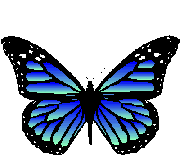 Всех жучков она милей,
Спинка алая у ней.
А на ней кружочки
Черненькие точки.   (Божья коровка)Она ярка, красива,
Изящна, легкокрыла.
Сама похожа на цветок
И любит пить цветочный сок.   (Бабочка)Он работник настоящий,
Очень, очень работящий.
Под сосной в лесу густом 
Из хвоинок строит дом.   (Муравей)На поляне возле ёлок
Дом построен из иголок.
За травой не виден он 
А жильцов в нём миллион.   (Муравейник)Этот маленький скрипач
Изумрудный носит плащ.
Он и в спорте чемпион,
Ловко прыгать может он.   (Кузнечик)Этот маленький ловец
Сетку прочную плетет,
Если муха попадет,
Тут бедняжке и конец.   (Паук)Очень маленький на вид,
Надоедливо звенит.
Прилетает вновь и вновь,
Чтобы выпить нашу кровь.   (Комар)У неё четыре крыла,
Тело тонкое, словно стрела,
И большие, большие глаза.
Называют её...(Стрекоза)Сок цветов душистых пьёт,
Дарит нам и воск, и мёд.
Людям всем она мила,
А зовут её…   (Пчела)
Не жужжу, когда сижу, 
Не жужжу, когда хожу, 
Не жужжу, когда тружусь,
А жужжу, когда сажусь.    (Жук)Кто над нами вверх ногами
Ходит - не страшится, 
Упасть не боится, 
Целый день летает,
Всем надоедает.   (Муха)Не зверь, не птица,
А нос как спица,
Летит – кричит,
Сядет – молчит.
Кто его убьёт,
Кровь свою прольёт.   (Комар)Разрешенья не спросил,
Подлетел - и укусил!   (Комар)Над цветком порхает, пляшет,
Веером узорным машет.   (Бабочка)На лугу живёт скрипач,
Носит фрак и ходит вскачь.   (Кузнечик)
Голубой аэропланчик
Сел на белый одуванчик.   (Стрекоза)Вокруг носа вьётся,
А в руки не даётся.   (Муха)Прыгает пружинка –
Зелёная спинка.    (Кузнечик)В лесу у пня
Суета, беготня –
Народ рабочий 
Весь день хлопочет,
Себе город строит.   (Муравьи)Домовитая хозяйка,
Пролетела над лужайкой,
Похлопочет над цветком
Он поделится медком.   (Пчёла)
Спал цветок и вдруг проснулся
Больше спать не захотел,
Шевельнулся, встрепенулся,
Взвился вверх и улетел.    (Бабочка)Не солнце, не огонь, а светит.   (Светлячок)Чернокожий карапуз
Не по росту тянет груз.
(Муравей.)Осенью в щель заберётся, 
А весной проснётся. 
(Муха) Не жужжу, когда сижу,
Не жужжу, когда хожу,
Если в воздухе кружусь,
Тут уж вдоволь нажужжусь. 
(Жук)Кто в каждый встречный цветок
Свой опускает хоботок?
А после, в улей мчится пулей,
И что-то прячет в уголок. 
(Пчела)Хоть имеет много ножек,
Все равно бежать не может.
Вдоль по листику ползет,
Бедный листик весь сгрызет. 
(Гусеница)У неё четыре крыла, тело тонкое, словно стрела, и большие, большие глаза.Называем её. (стрекоза)Она легка, красива, изящна, легкокрыла, сама похожа на цветок. И любит пить цветочный сок. (Бабочка).Сок цветов душистый пьёт, дарит нам и воск и мёд, людям всем она мила, а зовут её. (пчела).Шевелились у цветка 
Все четыре лепестка, 
Я сорвать его хотел, 
Он вспорхнул и улетел.
(Бабочка.)Имя взял у кузнеца, 
Цвет — у огурца, 
Крылья — у морошки, 
Ножки — у блошки.
(Кузнечик.)Что за девчонка: 
В поясе тонка, 
Огромные очи, 
Летит — стрекочет.
(Стрекоза.)Притаился в уголке.
Держит ниточки в руке.
Восемь ног иль восемь рук.
Ловкача зовут (Паук.)Кто такая перед вами? - 
И в полоску  и с усами,
С тонкой талией - краса!
Ой, укусит вас... (Оса).Кто на себе свой дом таскает? 
(Улитка) Мы в работе поминутно 
От зари и до зари,
Нас в лесу найти нетрудно –
Лишь под ноги посмотри.
Назови меня скорей –
Я рабочий …   (Муравей)Он работник настоящий, очень, очень работящий, под сосной в лесу густом из хвоинок строит дом. (муравей).Красно-бурый, жёсткокрылый.
Хоть вредитель - с виду милый.
Начиная майский лёт,
Он гудит как самолёт.
(Майский жук)Всех жучков она милей, спинка алая на ней. а на ней кружочки, чёрненькие точки. (Божья коровка).Не жужжу, когда сижу, не жужжу, когда хожу, не жужжу, когда тружусь, а жужжу, когда кружусь. (Жук).Не, не птица, нос как спица; летит — кричит, сядет —молчит, кто его убьёт, свою кровь прольёт. (Комар).(Паук)(Таракан)(Гусеница)Волосата, зелена, 
В листьях прячется она. 
Хоть и много ножек, 
Бегать всё равно не может. 
(Гусеница) Ниток много-много, 
А в клубок не смотает, 
Одежды себе не шьёт, 
А ткань всегда ткёт. 
(Паук и паутина) В уголке живёт, 
Пряжу прядёт, 
Тоньше его пряжи — 
Не найдёшь в продаже. 
(Паук и паутина) Ползла букашка 
По большой ромашке, 
Но вспорхнула второпях 
И запуталась в сетях. 
(Паук и паутина) (Пчела)Над цветком она жужжит,
К улью быстро так летит,
Мёд свой в соты отдала,
Как зовут её? … (Пчела)Летит, пищит,
Ножки длинные тащит,
Случай не упустит:
Сядет и укусит.(Комар) (жук)(Стрекоза)Спит на листьях у дорожки.
Как антенны, ушки-рожки.
Дождь идёт, гремит ли гром, — Завитой укроет дом! (Улитка) В лесу у пня 
Суетня, беготня: 
Народ рабочий 
Весь день хлопочет, 
Себе город строит. 
(Муравьи) В тёмном уголке живёт, 
Шёлковую нить плетёт, 
Он тайком сюда забрался, 
Строить новый дом собрался. 
(Паук) На берёзовую ветку
Кто сушить
Повесил сетку? 
(Паук) Дом из камня
Завитками.
В этом доме —
Зверь с рогами. 
(Улитка) Прыгает пружинка — 
Зелёная спинка — 
С травы на былинку, 
С ветки на тропинку. 
(Кузнечик) Тоньше его пряжи не найдёшь в продаже. 
(Паутина) Мёд в лесу медведь нашёл, 
Мало мёду, много... 
(Пчёл) У кого глаза на ногах, а дом на спине? 
(Улитка) 
Мы — лесные жители, 
Мудрые строители. 
Из иголок всей артелью 
Строим дом себе под елью. (Муравьи) На узкой дорожке — 
Голова да рожки. 
Кто так медленно ползёт, 
На себе свой дом везёт? (Улитка)На большой цветной ковёр 
Села эскадрилья — 
То раскроет, то закроет 
Расписные крылья. 
(Бабочка) Летит, пищит, 
Ножки длинные тащит, 
Случай не упустит: 
Сядет и укусит. (Комар) На ромашку у ворот 
Опустился вертолёт — 
Золотистые глаза. 
Кто же это?... (Стрекоза) Червяком она была, 
Только ела да спала. 
Потеряла аппетит, 
Смотришь - по небу летит. (Бабочка)Модница крылатая, 
Платье полосатое. 
Ростом хоть и кроха, 
Укусит — будет плохо. 
(Оса) Шевелились у цветка 
Все четыре лепестка. 
Я сорвать его хотел — 
Он вспорхнул и улетел. 
(Бабочка) Целый день он спать не прочь. 
Но едва наступит ночь, 
Запоёт его смычок. 
Музыканта звать…  (Сверчок) Домовитая хозяйка 
Полетает над лужайкой, 
Похлопочет над цветком — Он поделится медком. (Пчела)Голос тонок, 
Нос долог, 
Кто его убьёт, 
Тот свою кровь прольёт. 
(Комар) Волосата, зелена, 
В листьях прячется она. 
Хоть и много ножек, 
Бегать всё равно не может. (Гусеница) 